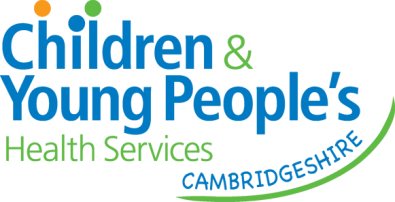 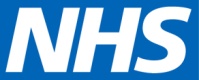 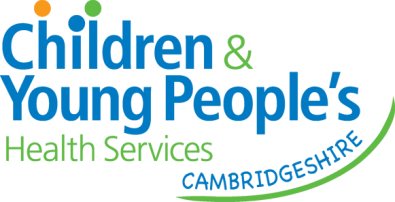 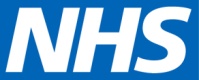 Children’s Occupational Therapy Referral formPlease complete all fields; incomplete forms will have to be returned.Consent:  Has informed consent been obtained for the child to be referred?   Yes     NoOnce completed please send this form, together with any relevant reports or letters to:    
CCS-TR.therapyreferrals@nhs.netPostal address: Occupational Therapy Admin, The Peacock Centre, Brookfield’s Hospital Campus, 
Mill Road, Cambridge CB1 3DF.  Tel: 0300 029 5050PLEASE SEE OUR WEBSITE FOR UNIVERSAL AND TARGETTED SUPPORT:    https://www.cambscommunityservices.nhs.uk/cambridgeshire-children's-occupational-therapyName: Name: Date of birth:Date of birth:Gender:NHS Number: NHS Number: Address: Address: Postcode:  Postcode:  Postcode:  Telephone: Telephone: Mobile: Mobile: Mobile: Email:Email:Email:Email:Email:Ethnicity:Religion:Language: Interpreter needed?   Yes    NoInterpreter needed?   Yes    NoMain carer:                                     Relationship with child:Main carer:                                     Relationship with child:Main carer:                                     Relationship with child:Main carer:                                     Relationship with child:Main carer:                                     Relationship with child:Other carers with parental responsibility:Address if different:Other carers with parental responsibility:Address if different:Other carers with parental responsibility:Address if different:Other carers with parental responsibility:Address if different:Other carers with parental responsibility:Address if different:GP Surgery:  GP Surgery:  GP Surgery:  GP Surgery:  GP Surgery:  Does this child or the child’s family pose a risk to a lone worker:    Yes       NoAre there any safeguarding concerns?      Yes       NoDoes this child or the child’s family pose a risk to a lone worker:    Yes       NoAre there any safeguarding concerns?      Yes       NoDoes this child or the child’s family pose a risk to a lone worker:    Yes       NoAre there any safeguarding concerns?      Yes       NoDoes this child or the child’s family pose a risk to a lone worker:    Yes       NoAre there any safeguarding concerns?      Yes       NoDoes this child or the child’s family pose a risk to a lone worker:    Yes       NoAre there any safeguarding concerns?      Yes       No Nursery    Mainstream school    Special school   Independent school   Home educationName of School/Nursery:                                            School year: Is child making educational progress as expected    Yes     No If no, please specify: Nursery    Mainstream school    Special school   Independent school   Home educationName of School/Nursery:                                            School year: Is child making educational progress as expected    Yes     No If no, please specify: Nursery    Mainstream school    Special school   Independent school   Home educationName of School/Nursery:                                            School year: Is child making educational progress as expected    Yes     No If no, please specify: Nursery    Mainstream school    Special school   Independent school   Home educationName of School/Nursery:                                            School year: Is child making educational progress as expected    Yes     No If no, please specify: Nursery    Mainstream school    Special school   Independent school   Home educationName of School/Nursery:                                            School year: Is child making educational progress as expected    Yes     No If no, please specify:If applicable, indicate stage on Code of Practice: School Action, School Action Plus, EY action, EY action plus, EHCPlan. 	 If applicable, indicate stage on Code of Practice: School Action, School Action Plus, EY action, EY action plus, EHCPlan. 	 If applicable, indicate stage on Code of Practice: School Action, School Action Plus, EY action, EY action plus, EHCPlan. 	 If applicable, indicate stage on Code of Practice: School Action, School Action Plus, EY action, EY action plus, EHCPlan. 	 If applicable, indicate stage on Code of Practice: School Action, School Action Plus, EY action, EY action plus, EHCPlan. 	 Any medical diagnosis:Any medical diagnosis:Any medical diagnosis:Any medical diagnosis:Any medical diagnosis:Other professionals involved:  Physiotherapist   Paediatrician     Social worker Health visitor     Visual Impairment Teacher or Specialist Teacher        Other   Speech and Language Therapist Other professionals involved:  Physiotherapist   Paediatrician     Social worker Health visitor     Visual Impairment Teacher or Specialist Teacher        Other   Speech and Language Therapist Other professionals involved:  Physiotherapist   Paediatrician     Social worker Health visitor     Visual Impairment Teacher or Specialist Teacher        Other   Speech and Language Therapist Other professionals involved:  Physiotherapist   Paediatrician     Social worker Health visitor     Visual Impairment Teacher or Specialist Teacher        Other   Speech and Language Therapist Other professionals involved:  Physiotherapist   Paediatrician     Social worker Health visitor     Visual Impairment Teacher or Specialist Teacher        Other   Speech and Language Therapist Reason for Referral:  Please describe how the child’s difficulties are affecting their everyday life 
(e.g., sitting, using the toilet, dressing, hand skills): (max 100 words)Reason for Referral:  Please describe how the child’s difficulties are affecting their everyday life 
(e.g., sitting, using the toilet, dressing, hand skills): (max 100 words)Reason for Referral:  Please describe how the child’s difficulties are affecting their everyday life 
(e.g., sitting, using the toilet, dressing, hand skills): (max 100 words)Reason for Referral:  Please describe how the child’s difficulties are affecting their everyday life 
(e.g., sitting, using the toilet, dressing, hand skills): (max 100 words)Reason for Referral:  Please describe how the child’s difficulties are affecting their everyday life 
(e.g., sitting, using the toilet, dressing, hand skills): (max 100 words)Please indicate what universal and/or targeted support has been completed/is ongoing together with the date intervention started/ended. (See our website for universal and targeted support)  https://www.cambscommunityservices.nhs.uk/cambridgeshire-children's-occupational-therapy    Advice Line – Parents, Carers, Schools, other Professionals          Ready to Learn Pack (please attach)                                                                 Universal and Targeted support across all areas of daily living      Housing Information                                                                         Other   Comments/Outcomes:If referral for Housing Need:  Please state tenancy:  Owner Occupier     Private rental     Social housing please state which council or housing associationUrgent?   No     Yes      Please describe why:Please give details of what parent/carer and child are expecting from this referral: 
(max 100 words)Referrer details:Name:   Designation: Email address: Contact Address:  Telephone: